UNIVERSIDAD AUTÓNOMA DE BAJA CALIFORNIA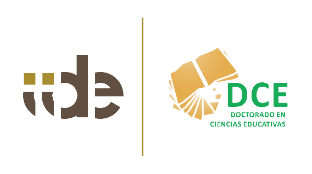 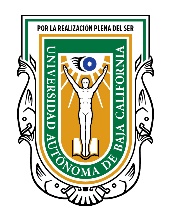 Instituto de Investigación y Desarrollo EducativoDoctorado en Ciencias EducativasTrámites previos al examen de gradoRevisar con anticipación el expediente en la Coordinación de Investigación y Posgrado (CIP) para verificar que la documentación esté completa.Solicitar la constancia de acreditación del idioma extranjero en la Facultad de Idiomas en el siguiente enlace:https://idiomas.uabc.mx/cartaacreditacion/Certificados TOEFL con una antigüedad de expedición mayor a 2 años, presentar nuevamente su examen ya sea en la Facultad de Idiomas de la UABC o en una institución externa y autorizada para aplicarlo.Comprobante examen Lengua Extranjera en Línea (LEL) expedido por Facultad de Idiomas mayor a un año requiere volver a presentarlo.Consultar los exámenes válidos para solicitar la constancia de acreditación expedida por la Facultad de Idiomas.Enviar  la constancia en formato PDF al correo de la secretaria de la CIP con copia a posgrado.iide@uabc.edu.mx y a posgrado.escolarens@uabc.edu.mx Cumplir con los créditos establecidos en el plan de estudios vigente del DCE, sin ninguna unidad de aprendizaje pendiente de aprobar.Revisar el historial académico para verificar que las unidades de aprendizaje cursadas corresponden a las calificaciones obtenidas o que presente alguna discrepancia en la información.En caso de presentar alguna discrepancia en la información, dar aviso inmediatamente a la secretaria de la CIP del IIDE para aclarar y solventar el problema.Solicitar anticipadamente a la CIP los requisitos para el trámite del Certificado de estudios del DCE.Revisar que el certificado no presente discrepancia con el historial académico. Si fuera el caso, devolverlo inmediatamente para su modificación y esperar indicaciones. El Tiempo aproximado para recibir el certificado es de cuarenta días máximo sin contar periodos vacacionales.Confirmar con la secretaria de la CIP que el expediente tenga los siguientes documentos probatorios:Constancia del Coloquio I de investigación del DCE.Constancia del Coloquio II de investigación del DCE.Constancia presentación de resultados a los potenciales usuarios.Constancia como ponente en un Congreso Nacional o Internacional.Aceptación de artículo científico para publicación como primer autor en una revista científica arbitrada e indizada.Acta de Examen de candidatura aprobado.Actualización del CVU Conahcyt: estatus civil, publicaciones o productividad con director(a) de tesis o investigador(a) del IIDE, distinciones recibidas o actualización en el nivel del idioma inglés.